О закреплении муниципальных образовательных учреждений, реализующих образовательные программы дошкольного образования за территорией Новолялинского городского округа         В соответствии с Федеральным законом Российской Федерации от 29.12.2012 № 273-ФЗ «Об образовании в Российской Федерации», Приказом Министерства образования и науки Российской Федерации от 08.04.2014 №  293 «Об утверждении Порядка приема граждан на обучение по образовательным программам дошкольного образования», в целях обеспечения приема граждан в муниципальные образовательные учреждения, реализующие образовательные программы дошкольного образования, имеющих право на получение дошкольного образования и проживающих на территории Новолялинского городского округа, руководствуясь Положением об Управлении образованием Новолялинского городского округа,ПОСТАНОВЛЯЮ:          1. Закрепить муниципальные образовательные учреждения, реализующие образовательные программы дошкольного образования за территорией Новолялинского городского округа (прилагается).         2. Руководителям муниципальных образовательных учреждений Новолялинского городского округа, реализующих образовательные программы дошкольного образования, разместить настоящее постановление на информационном стенде и на официальных сайтах  муниципальных образовательных учреждений Новолялинского городского округа в сети Интернет.   3. Признать утратившим силу постановление Управления образованием Новолялинского городского округа от 30.03.2016 № 13/1 «О закреплении муниципальных образовательных учреждений, реализующих образовательные рограммы дошкольного образования за территорией Новолялинского городского округа».         4. Опубликовать настоящее постановление в «Муниципальном вестнике Новолялинского городского округа», разместить на официальном сайте администрации Новолялинского городского округа www.nlyalyago.ru и на официальном сайте Управления образованием Новолялинского городского округа www.uongo.uсoz.ru.         5.  Контроль исполнения настоящего постановления оставляю за собой.Начальник                                                                                             Л.П. Морозова                                                                                 Приложение                                                                                   к постановлению Управления образованием                                                                     Новолялинского городского округа                                                                                                            от «13» марта 2017 года № 12Муниципальные образовательные учреждения, реализующие образовательные программы дошкольного образования, закрепленные  за территорией Новолялинского городского округа1. МБДОУ НГО «Детский сад № 2 «Ласточка» – участок г. Новая Ляля, включающий следующие территориальные единицы:2. МАДОУ НГО  «Детский сад № 4 «Сказка» – участок г. Новая Ляля, п. Заболотный,  включающие следующие территориальные единицы:3. МКДОУ НГО «Детский сад № 5 «Звездочка» – участок г. Новая Ляля, включающий следующие территориальные единицы:4. МБДОУ НГО «Детский сад № 6 «Малышок» – участок г. Новая Ляля, включающий следующие территориальные единицы:5. МКДОУ НГО «Детский сад № 9 «Искорка» – участок г. Новая Ляля, включающий следующие территориальные единицы:6. МКДОУ НГО «Детский сад № 10 «Снежок» – участок г. Новая Ляля, включающий следующие территориальные единицы:7. МБДОУ НГО «Детский сад № 11 «Рябинушка» - участок  г. Новая Ляля, включающий следующие территориальные единицы:8. МБДОУ НГО «Детский сад № 15 «Березка» – участок п. Лобва, включающий следующие территориальные единицы:9. МБДОУ НГО «Детский сад № 16 «Светлячок» – участок п. Лобва, включающий следующие территориальные единицы:10. МБДОУ НГО «Детский сад № 17 «Солнышко» – участок п. Лобва, включающий следующие территориальные единицы:11. МКДОУ НГО «Детский сад № 14 «Незабудка» - с. Салтаново;12. МКОУ НГО «Старолялинская СОШ» – п. Старая Ляля, п. Яборково;13. МКОУ НГО «Лопаевская ООШ» – с. Лопаево;14. МКОУ НГО «Савиновская ООШ» – д. Савинова;15. МКОУ НГО «Шайтанская ООШ» – п. Шайтанка, п. Чёрный Яр;16. МКДОУ НГО «Детский сад № 24 «Ручеек»– п. Павда, п. Юрты, п. Каменка;17. МКДОУ НГО «Детский сад № 26 «Теремок» - с. Коптяки, п. Красный Яр.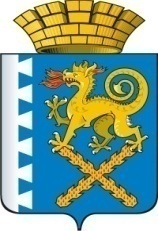 Управление образованием Новолялинского городского округаПОСТАНОВЛЕНИЕот 13.03.2017 года                                                                                                                    №  12                          г. Новая Ляля№п/пТерриториальные единицы (улицы)Границы улицы, переулков(№ домов)№ п/пТерриториальные единицы (улицы)Границы улицы, переулков(№ домов)1ул. Советскаявся улица9ул. Заречнаявся улица2ул. Ленинався улица9ул. Заречнаявся улица3ул. Береговаявся улица10ул. Свободывся улица4ул.Интернациональн          аявся улица11ул. Бажовався улица5ул. Октябрьскаявся улица12ул. Гайдарався улица6ул. Луначарскоговся улица13ул. Свердловався улица7ул. Краснознаменнаявся улица14ул. Клубнаяс №1-№348ул. Гвардейскаявся улица15ул. 8 Мартався улица№ п/пТерриториальные единицы (улицы)Границы улицы, переулков(№ домов)№ п/пТерриториальные единицы (улицы)Границы улицы, переулков(№ домов)1ул. Строителейвся улица6ул. Кимас № 1 - № 202ул. Лермонтовас № 1 - № 237ул. Рабочаявся улица3ул. Заводскаявся улица8ул. Энгельсас № 1-17 – нечетная сторона№ 2-18 – четная сторона4ул. Республикився улица9ул. Челюскинцевс № 1 - 5 нечетная сторона, с № 2-18 – четная сторона5ул. Р.Люксембургнечетная сторона- до № 73,вся четная сторона10п. Заболотный№п/пТерриториальные единицы (улицы)Границы улицы, переулков(№ домов)№ п/пТерриториальные единицы (улицы)Границы улицы, переулков(№ домов)1ул. Чапаевався улица7ул. Чкаловався улица2ул. Островскоговся улица8ул. Краеваявся улица3ул. Декабристоввся улица9ул. Орджоникидзевся улица4ул. Революциився улица10ул. Гоголявся улица5ул. Коммунывся улица11ул. Крупскойвся улица6ул. Надеждинскаявся улица12ул. Краснаявся улица№п/пТерриториальные единицы (улицы)Границы улицы, переулков(№ домов)№ п/пТерриториальные единицы (улицы) Границы улицы, переулков(№ домов)1ул. Леснаявся улица10ул. Дзержинскоговся улица2ул. Мирався улица11ул.  Клубнаяс № 35 до конца улицы3ул. Бумажниковвся улица12ул. Клары Цеткин с № 50 (до начала улицы)с № 73(до начала улицы)4ул. Куйбышевався улица13ул. Молодежнаявся улица5ул. Демьяна Бедноговся улица14ул. Энгельсас № 36 до конца улицы6пер. Чеховався улица15ул. Льва Толстогос № 32 до конца улицы7ул. Красноармейскаявся улица16ул. Чайковскогос № 26 до конца улицы8ул. Ломоносовадо  № 54 улицы(четная сторона)до № 83(нечетная сторона)17ул. Бисяринався улица9ул. Дружбывся улица№п/пТерриториальные единицы (улицы)Границы улицы, переулков(№ домов)№ п/пТерриториальные единицы (улицы)Границы улицы, переулков(№ домов) 1ул. Вышинскоговся улица7пер. Весенний вся улица2ул. Комсомольскаявся улица8ул. Молодцовався улица3ул. Шмидтався улица9ул. Калининався улица4ул. Восточнаявся улица10ул. Жуковався улица5ул. 1 Маявся улица11ул. В.Салтанововся улица6ул. Фрунзевся улица№п/пТерриториальные единицы (улицы)Границы улицы, переулков(№ домов)№ п/пТерриториальные единицы (улицы) Границы улицы, переулков(№ домов)1ул. М.Сибирякався улица6ул. С. Ванцеттився улица2ул. Володарскоговся улица7ул. Ст. Разинався улица3ул. К.Марксався улица8ул. Пушкинскаявся улица4ул. Кировався улица9ул. 9 Январявся улица5ул. Пролетарскаявся улица№п/пТерриториальные единицы (улицы)Границы улицы, переулков(№ домов)№ п/пТерриториальные единицы (улицы) Границы улицы, переулков(№ домов)1ул. Лермонтовас № 22 (четная сторона),с № 27(нечетная сторона) 8ул.  Льва Толстогос № 1 до № 32 2ул. Р.Люксембургс № 73(до конца улицы) 9ул.  Тимирязева вся улица3ул. Кимас № 21 (до конца улицы)10ул.  Чайковскогос № 1 до № 264ул. Энгельса с № 1 до № 3611ул.  Сосновый борвся улица5ул. Челюскинцевс № 20(до конца улицы), с № 7  (до конца улицы)12ул.  М.Горькоговся улица6ул. Ломоносовас № 54(до конца улицы),с № 83(до конца улицы)13ул. Уральская вся улица7ул. Клары Цеткинс № 48 (до конца улицы), с № 71(до конца улицы)№п/пТерриториальные единицы (улицы)Границы улицы, переулков(№ домов)№ п/пТерриториальные единицы (улицы) Границы улицы, переулков(№ домов)1ул. Кузнецовадо № 3210ул.  Севернаявся улица2ул. Краеваяс № 1 до № 2711ул.  Серовався улица3ул. Химиковс № 1 до № 1412ул.  Куйбышевався улица4ул. Суворовас № 1 до № 1613ул. Чапаевався улица5ул. Лермонтовас № 1 до № 3114ул. 8 Мартався улица6ул. Рабочаявся улица15ул. Орджоникидзевся улица7ул. Христофоровас № 37 до конца улицы16ул. Ур. Танкистоввся улица8ул. Бажовався улица17ул. Семилетки с № 50 до конца улицы9ул. Трудався улица№п/пТерриториальные единицы (улицы)Границы улицы, переулков(№ домов)№ п/пТерриториальные единицы (улицы) Границы улицы, переулков(№ домов)1ул. Химиковс № 14 до конца улицы8ул. Инженернаявся улица2ул. Суворовас № 16 до конца улицы9ул. Школьнаявся улица3ул. Лермонтовас № 31 до конца улицы10ул. Юбилейнаявся улица4ул. Свободывся улица11ул. Семилеткипо  № 485ул. Ленинався улица12ул. Тимирязевався улица6ул. Володарскоговся улица13ул. Кировався улица7ул. 22 Партсъездався улица14ул. Краеваяс № 27 до конца улицы15ул. Кузнецовас № 32 до конца улицы№п/пТерриториальные единицы (улицы)Границы улицы, переулков(№ домов)№ п/пТерриториальные единицы (улицы)Границы улицы, переулков(№ домов)1ул. Христофоровас № 1до № 3622ул. Уральскаявся улица2ул. Белицкоговся улица23ул. Первомайскаявся улица3ул. Ватутинався улица24ул. 1 Мартався улица4пер. Свердловався улица25ул. Пионерскаявся улица5ул. Свердловався улица26ул. Чеховався улица6ул. Луначарскоговся улица27ул. Железнодорожнаявся улица7ул. Мирався улица28ул. Ср. Гаваньвся улица8ул. Чкаловався улица29ул. Луговаявся улица9ул. Фрунзевся улица30ул. Героя Лаптевався улица10ул. Молодёжнаявся улица31ул. Заводскаявся улица11ул. Строителейвся улица32ул. Пушкинскаявся улица12ул. Матросовався улица33ул. Маяковскоговся улица13ул. Зеленаявся улица34ул. Коммунывся улица14ул. Садоваявся улица35ул. Горькоговся улица15ул. Калининався улица36ул. Электриковвся улица16ул. Островскоговся улица37ул. Мичуринався улица17ул. Гоголявся улица38ул. Советскаявся улица18ул. Почтоваявся улица39ул. Кабытовався улица19ул. Ханкевичався улица40ул. Клубнаявся улица20ул. Пролетарскаявся улица41ул. Октябрьскаявся улица21ул. Менжинскоговся улица42ул. Новаявся улица